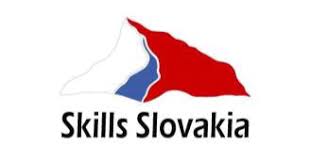 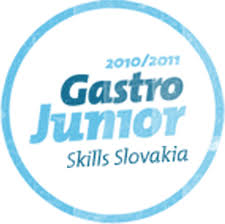 Slovenský zväz kuchárov a cukrárov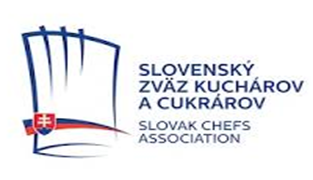 AŠTÁTNY INŠTITÚT ODBORNÉHO VZDELÁVANIA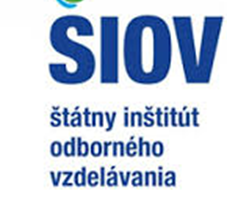 pod záštitouMINISTERSTVA ŠKOLSTVA, VEDY, VÝSKUMU A ŠPORTU SLOVENSKEJ REPUBLIKY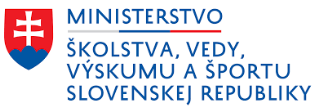 organizujú2. ročník postupovej celoštátnej súťaže žiakov hotelových akadémií a stredných odborných škôlv odbore cukrár  v školskom roku 2021/2022Skills Slovakia - Gastro JuniorDEBIC  CUP  CUKRÁROrganizátori súťaže: 
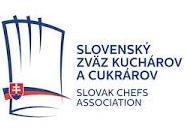 Slovenský zväz kuchárov a cukrárov                                      Gorkého 10, 811 01 Bratislava 1                                                                                              Stredná odborná škola obchodu a služieb, Mojmírova 99/28, 921 01  Piešťany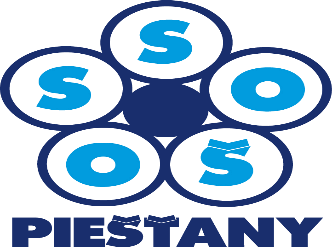 Štátny inštitút odborného vzdelávania                                         Bellova 54/A, 837 63 Bratislava 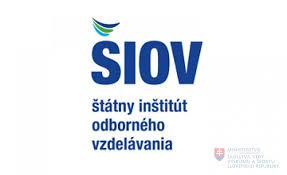 Kontaktné osoby: Slovenský zväz kuchárov a cukrárov: Ing. Zuzana Dúžeková  - generálna tajomníčka SZKC    		                                                                                                              szkc@szkc.sk	Slovenský zväz kuchárov a cukrárov: Mgr. Jozefína Zaukolcová  -predsedníčka KLUBU CUKRÁROV SZKC    		                                                                                                              zaukolcovaj@gmail.com	Stredná odborná škola obchodu a služiebMojmírova 99/28, 921 01  Piešťany Ing. Anna Zálešáková – riaditeľka školy zalesakova.anna@zupa-tt.sk      									Štátny inštitút odborného vzdelávania, Bratislava Ing. Vlasta Púchovská - Skills Slovakia puchovska@siov.sk                       Odborný garant súťaže:Slovenský zväz kuchárov a cukrárovZáštitu prevzalo:Ministerstvo školstva, vedy, výskumu a športu Slovenskej republiky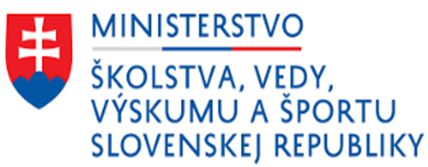 Generálny partner SZKC    METRO Cash & Carry SR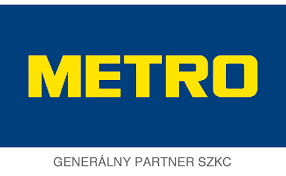 Generálni partneri súťaže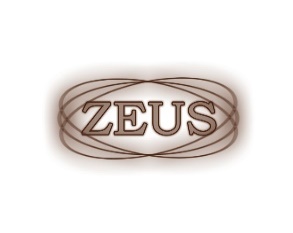 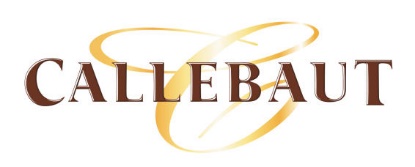 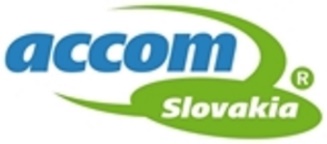 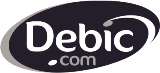 Hlavní  partneri:      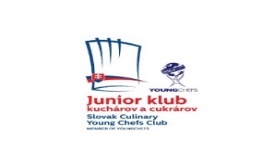 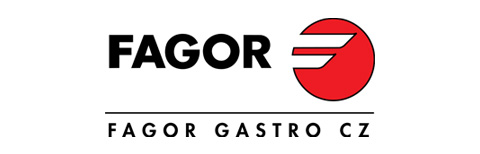 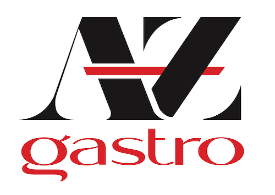 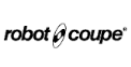   Partneri súťaže:                                                          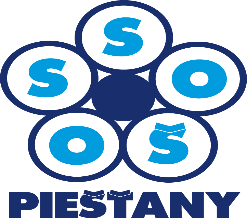 PROPOZÍCIE SÚŤAŽEV súvislosti s pretrvávajúcim ochorením COVID-19 je počas realizácie súťaží nevyhnutné dodržiavať aktuálne  platné opatrenia Úradu verejného zdravotníctva SR a regionálnych úradov verejného zdravotníctva.  Z dôvodu rýchlo sa meniacej situácie  a opätovného vyhlásenia núdzového stavu sa uvedená  súťaž vyhlasuje predbežne a jej oficiálne vyhlásenie bude posúdené a sprocesované na základe ďalšieho vývoja v súvislosti s pandémiou, a to v čo najväčšom možnom predstihu pred samotným konaním súťaže.Podmienky prihlásenia:súťaže sa môžu zúčastniť žiaci hotelových akadémií a stredných odborných škôl v odbore      Cukrár – cukrárkaCieľom a zmyslom súťaže cukrár CUP 2021/22 je nájsť zručných talentovaných cukrárov, ktorí by mohli byť nominovaní  do juniorského a neskôr do seniorského tímu kuchárov a cukrárov  SZKC, ktorý bude reprezentovať Slovensko na domácich aj zahraničných gastronomických súťažiach. Súťaž je organizovaná pod záštitou (ŠIOV) - Skills Slovakia    Podmienky prihlásenia:súťaže sa môžu zúčastniť žiaci hotelových akadémií a stredných odborných škôl v odbore      Cukrár – cukrárkaSúťažiaci musia v termíne  do 25. 10. 2021 elektronicky zaslať na e-mail: szkc@szkc.sk  vyplnenú ZÁVÄZNÚ PRIHLÁŠKU , ktorá je zverejnená aj na portáli ŠIOV www.siov.sk/sutaze/Skills-Slovakia/Gastro a na www.szkc.sk Na semifinálové kolo  spolu s prihláškou pošlite aj vyplnené tlačivo RECEPTÚRA súťažného pokrmu a kvalitnú fotografiu súťažného múčnika :Meno a priezvisko súťažiacehoNázov a úplnú adresu školyNázov jedlaIngrediencieKalkuláciu na 6 ks ( 80 -100g )Písomnú prípravu – popisK receptúre priložte fotografiu múčnikaŠtartovné vo výške 30,00 Eur vrátane DPH je potrebné uhradiť do 30. 10. 2021 na účet SZKC:Bankové spojenie:VUB a.s. BratislavaČíslo účtu:85934012IBAN: SK6902000000000085934012BIC:    SUBASKBXVariabilný symbol 2021Správa pre adresáta:         meno a priezvisko súťažiacehoAk štartovné nebude uhradené v uvedenom termíne, súťažiaci nebude hodnotený v korešpondenčnom kole a do semifinále súťaže nepostúpi.Termín súťažeŠkolské kolá:          september  -   15. 10.2021   Korešpondenčné výberové kolo   Zaslanie podkladov:    25. október 2021                                                           Vyhodnotenie:             02.novembra   2021 Do semifinálového kola   postupuje 16 súťažiacich, z ktorých následne komisia vyberie 6 najúspešnejších súťažiacich pre finálové kolo súťaže a troch náhradníkovCeloštátne kolo:  Do celoštátneho – finálového kola  postupuje 6 najúspešnejších súťažiacich zo semifinálového kola v odbore cukrár                                                         27. januára 2022                             Veľtržné a kongresové centrum Incheba, Bratislava Kópiu písomnej prípravy si nechajú odborní učitelia pre moderovanie. K moderovaniu je potrebné si pripraviť aj nejaké záujmy a koníčky súťažiacehoMiesto konania súťažeŠkolské koláHotelové akadémie a stredné odborné školy zamerané na odbor kuchár/cukrárVýberové korešpondenčné kolo:  Bratislava Centrála SZKCPostupové zásady pre výberové kolo: Počet súťažiacich z jednej akadémie alebo školy je obmedzený na 1 žiaka. Škola do súťaže prihlasuje víťaza školského kola.Semifinálové kolo:  SOŠ Piešťany, Reštaurácia SEMAFOR, Ul. Andreja Hlinku 53/54, 921 01  PiešťanyCeloštátne – finálové  koloVýstavné a kongresové centrum Incheba a. s., Viedenská cesta 5, BratislavaPokyny k semifinálovému koluKľúč k postupu do celoštátneho kola:Súťažiaci servírujú múčnik na vlastný servis – 6ks ( 1 ks porota, 5 ks –podnos )Hlavná surovina:    Smotana Stand &overun  - Debic                                 a Čokoláda Callebaut – Zeus Braun                         Odborná porota na základe zaslaných súťažných podkladov vyberie šestnásť súťažiacich z daného odboru, ktorí postúpia do semifinálového kola súťaže.Rozhodnutie o  výbere súťažiacich do finále je nemenné. Všetky potrebné suroviny na prípravu súťažného pokrmu pre korešpondenčné kolo a semifinálové kolo,  si zabezpečí súťažiaci vo vlastnej réžii.Písomná príprava:Každý odborný učiteľ popíše prácu svojho súťažiaceho žiaka v odbore cukrár  , písomnú prípravu, kalkuláciu na 6 porcii  a fotografiu hotových tartaletiek zašle spolu s prihláškou.Popis k súťažným výrobkomDodá súťažiaci. Popis musí obsahovať: názov školy, meno súťažiaceho, názov jedla. Súťažiaci si môžu dať k súťažnému výrobku vlajočku, alebo malé reklamné predmety školy.Pracovné oblečenie a úprava zovňajškuMusí byť v súlade s predpismi o osobnej hygiene zamestnancov v spoločnom stravovaní – profesionálne oblečenie: rondón, nohavice (sukňa), zástera, protišmyková pracovná obuv, kuchárska čiapkaKľúč k postupu do celoštátneho kola:Odborná porota na základe zaslaných súťažných podkladov vyberie 6 (šesť) súťažiacich z daného odboru, ktorí postúpia do finálového kola súťaže a 3 náhradníkov.Rozhodnutie o  výbere súťažiacich do finále je nemenné. Víťazi semifinálového kola  v danom odbore postúpia do celoštátneho – finálového  kola, kde sa stretne 6  súťažiacich. PRACOVNÉ POKYNY pre celoštátne finálové koloPracovné pomôcky a inventár súťažiacichKaždý súťažiaci si prinesie vlastný inventár a pomôcky Ostatné zariadenie, vybavenie a zázemie:Súťažiaci si prinesú vlastné dosky na krájanie,Súťažiaci servírujú múčnik na vlastný servis – 6ks ( 1ks porota, 5 ks –podnos )Príprava pred súťažným vystúpením:Tzv. manipulačný priestor – príprava, teplá a studená voda a upratovanie.Suroviny :Povinná hlavná surovina:    Smotana Stand &overun  - DEBIC                                                a Čokoláda Callebaut – Zeus Braun                         Hlavnú surovinu pre celoštátne kolo zabezpečí organizátor súťažeVšetky ostatné potrebné suroviny na prípravu súťažného múčnika pre finálové kolo  ,   si zabezpečí súťažiaci vo vlastnej réžii.Postupujúcim do finálového kola súťaže kola budú zaslané pozvánky a všetky potrebné informácie v dostatočnom časovom predstihu.                                            SEMIFINÁLOVÉ      Súťažná úlohaPríprava  6 ks moderný dezert – TARTALETKY v časovom limite 90 minútSúťažiaci je povinný pripraviť 6 ks moderného dezertu „ Tartaletka “ zloženého minimálne z dvoch chuťových zložiek, 3 textúr, zdobených na povrchu podľa vlastného výberu  ( ganache, mousse, krém, pena, zrkadlová poleva, ovocie .....)Základným mottom súťažnej úlohy je moderný ľahký trendový dezert Dezert  je chápaný ako kaviarenský dezert servírovaný samostatne, môže byť prezentovaný  aj spoločne  5ks na jednom podnose . + 1ks pre porotu podľa vlastného výberu. Je potrebné pripraviť moderný múčnik vo váhe 80 – 100g vrátane  zvolenej ozdoby. Všetko musí byť pripravené priamo na mieste!!!Vybavenie kuchynského štúdia:Súťažiť sa bude v  kuchynských štúdiách. Každý súťažiaci bude mať k dispozícii: pracovný stôl vybavený chladiacim boxom1 indukciu1 konvektomat spoločný pre 2 súťažiacichdrez s tečúcou studenou aj teplou vodouTechnológia spracovania povinnej suroviny je súčasťou  súťažnej úlohy a je neoddeliteľnou technického hodnoteniaSúťažná úloha je zostavená so snahou vytvoriť cenovo prijateľný dezert a prispieť k správnemu technologickému spracovaniu hlavnej suroviny.Kvalita tepelnej úpravy je základom spokojnosti hosťa; snaha o využívanie moderných pracovných postupov a kulinárskych úprav je predmetom záujmu hodnotiacich komisárov.Vytvorenie moderného múčnika  vyplýva zo sústavnej snahy o propagáciu slovenskej kuchyne. Vrcholová juniorská súťaž cukrárov chce týmto  prispieť k jej popularizácii a presadeniu v rámci medzinárodnej gastronómie.Všetky    suroviny si zabezpečia súťažiaci sami; Súťažný dezert  TARTALETKA sa servíruje na vlastný inventár – 5 ks výstavka, 1 ks porota. Na prípravu pred súťažným vystúpením je  k dispozícii manipulačný priestor, kde sa súťažiaci môže pripraviť, nesmie však začať pracovať.Časový limit stanovený na prípravu súťažného múčnika je 90 minút. Povolené prekročenie časového limitu a súťažnej úlohy je 5 minút, potom nasleduje diskvalifikácia.Po skončení súťažnej úlohy má súťažiaci maximálne 10 minút na upratanie pracoviska a jeho prenechanie ďalšiemu súťažiacemu; potom môže využiť vyhradený priestor na umývanie riadu.Prerušenie súťažnej úlohy. Časomerač zastaví čas pri zranení súťažiaceho a to maximálne na dobu 5 minút. Pokiaľ súťažiaci nemôže pokračovať do uplynutia tejto doby, musí odstúpiť. Po ošetrení o pokračovaní v súťaží rozhodnú hodnotiaci komisári. Pri poruche alebo nefunkčnosti technického zariadenia (nezavinené súťažiacim) je nárok na prerušenie času s dĺžkou prerušenia viac  ako 5 minút. Súťažiaci ohlási poruchu hodnotiacemu komisárovi, ten zastaví plynutie jeho súťažného času a spustí ho až po odstránení poruchy. Súťažiaci na vlastnú žiadosť môže začať plniť  súťažnú úlohu aj  znova. Čas začiatku určí hodnotiaca komisia.Dezert môže byť teplý, studený alebo kombinovaný, veľkosťou by mal zodpovedať zásadám kaviarenských dezertov s prvkami modernej gastronómie,súčasťou dezertu môže byť väčšie množstvo ovocia; mrazené ovocie odporúčame doplniť aj čerstvým ovocím,súťažiaci by mal pracovať odborne a organizovane podľa dôležitosti jednotlivých pracovných úkonov, súťažiaci  si suroviny zabezpečí sám (okrem hlavnej suroviny) podľa vlastnej receptúry, súťažiaci je povinný si pripraviť a dopraviť suroviny na súťaž podľa platných hygienických predpisov, HACCP,na prípravu pred súťažným  vystúpením je k dispozícii manipulačný priestor, kde sa súťažiaci môže pripraviť, nesmie však začať pracovať.Tartaletka nesmie byť upečená vopred ako polotovar.Tartaletka musí obsahovať minimálne dve chuťové zložky,  3 textúry.Súťažiaci môže voliť ľubovoľné časti dezertu vo vhodnej kombinácii ako sú rôzne rôsoly, omáčky, peny, pyré, mousse, želé, ganaché, ochutený karamel, krémy,....pri súťažnej úlohe môže súťažiaci využiť aj ďalšie pomôcky a náčinie, musí si ich však doniesť do štúdia (šľahače, roboty....a pod),povolené prekročenie časového limitu súťažnej úlohy je  5 minút; potom  nasleduje znižovanie bodového hodnotenia až diskvalifikácia,na prezentáciu jedla si súťažiaci zabezpečí vlastné výstavné taniere, podnosy, počas práce si súťažiaci riadi organizáciu celého pracovného priestoru a prípravy dezertu samostatne podľa písomnej prípravy.Je povolené čerstvé ovocie - umyté nenakrájané,ovocie – v náleve,tuhé, krehké cesto, pevné cesto – zamiesené neupečené, čokoládu  roztopenú, nenatemperovanú,  opražené jadroviny, mandle, lieskové orechy, vlašské orechy, upravené mletím, sekaním, suroviny môžu byť dopredu navážené,smotana nevyšľahaná, používať čerstvé, kandizované alebo sušené bylinky, jedlé kvety.Je zakázané priniesť so sebou hotové pred pripravené suroviny (krájané, strúhané, okrem jadrovín, atď.) priniesť hotové pripravené omáčky, tepelne spracované ovocie, priniesť pripravené ozdoby, ozdoby voliť jednoduché, ktorých príprava nie je náročná,používať nejedlé časti ovocia, nejedlé dekorácie,používať poškodené a zdravotne nevyhovujúce potraviny.  DO ZVLÁŠTNEJ POZORNOSTI:Pri hodnotení kulinárskych kategórií bude do úvahy brané nasledovné :sezónnosť použitých surovín,kombinácia surovín,kombinácia tepelných úprav – technológia spracovania, rôznorodosť tvarov výrobkov,váha a veľkosť výrobkov zodpovedajúca súťažnému zadaniu ( 80 – 100g ),nápad, kreativita a ukladanie výrobkov, kombinácia a prirodzenosť farieb,použitie a možnosť realizácie v praxi,kompletnosť súťažného zadania,celkový dojem.Súťažiaci, ktorí porušia tieto pravidlá budú sankcionovaní 10% zrážkou  z konečného   počtu dosiahnutých bodov.Členom hodnotiacej komisie je vyhradené právo na degustáciu už počas plnenia súťažnej úlohy a pred podávaním.Kritéria hodnotenia súťažných úloh v odbore CUKRÁRhygiena, ochrana zdravia čistota pri každej súťažnej úlohe,príprava pracoviska,dodržiavanie gastronomických pravidiel, dodržiavanie správnosti kalkulácie,nápad, kreativita a ukladanie výrobkov, kompletnosť súťažného zadania, využitie surovín k zadanej téme,sezónnosť použitých surovín,kombinácia surovín,rôznorodosť tvarov výrobkov,váha a veľkosť výrobkov zodpovedajúca súťažnému zadaniu,kombinácia a prirodzenosť farieb,použitie a možnosť realizácie v praxi,minimalizovanie odpadu,schopnosť riešiť problémy a nečakané situácie,komunikačné schopnosti – znalosť anglického jazyka, na základnej komunikačnej úrovni,schopnosť pohotovo reagovať,profesionálny prístup k práci a profesionálne vystupovanie za každých okolností,prezentácia jedla,chuť pokrmu,dodržiavanie časových limitov, celkový dojem.Kritéria hodnotenia vychádzajú zo smerníc WACSBodové hodnotenieSúťažná úlohaMaximálny Počet bodov Minimálny Počet bodov SpoluMise en place10      010Použitie surovín20      020Zostava pokrmu a technologické postupy 10      010Dodržanie časovéhoLimitu 05      005Chuť45      045Prezentácia jedla10      010SPOLU100      0100